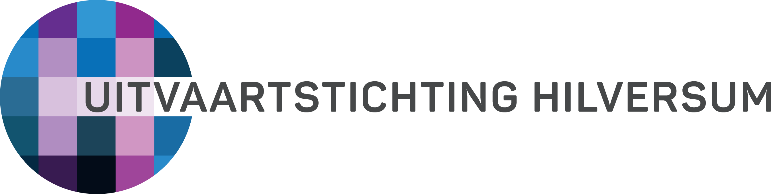 Hilversum, 21 september 2020 Beste bezoeker, ondernemers en nabestaanden,In verband met de grote onzekerheden waar we dit jaar allemaal mee te maken hebben m.b.t. de coronacrisis, hebben wij helaas moeten besluiten dit jaar geen Lichtjesavond of Wereld Lichtjes Dag te organiseren. Wij betreuren dit ten zeerste omdat wij weten hoeveel deze evenementen voor u en ons betekenen. We hopen allemaal dat wij u volgend jaar wel weer mogen verwelkomen.Op 8 oktober a.s. wordt er een gedenkboom geplant op onze bomenweide. Hierom heen zal een zeer bijzondere herdenkingsbank worden geplaatst welke officieel wordt onthuld door burgemeester Pieter Broertjes. Deze bank is speciaal ontworpen voor alle nabestaanden die een dierbare zijn verloren tijdens deze afschuwelijke pandemie en daardoor niet de uitvaart konden beleven zoals men wellicht had gewild. Wij hopen u hiermee een mooie plek te bieden, op onze begraafplaats Zuiderhof, waar u kunt herinneren, herdenken en mijmeren. U bent welkom om na deze datum de bank te komen bewonderen en hier met uw naasten een nabestaande te herdenken. Hier even weg te dromen, en dichtbij uw dierbare te zijn.Voor meer informatie kunt u iedere werkdag contact opnemen met mijzelf of onze medewerkers van Uitvaarstichting Hilversum. Hartelijke groet,Anita van LoonDirecteur Uitvaarstichting Hilversum 